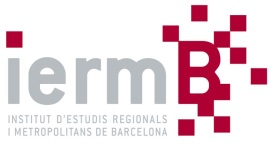 Reunió del Consell de Govern del Consorci Institut d’Estudis Regionals i Metropolitans de Barcelona del dia 18 d’abril de 2024, a les 12:30 hores, a la sala del mig de Lluís Companys de l’Ajuntament de Barcelona.ORDRE DEL DIACONSELL DE GOVERN 1/241.-	Restar assabentat de l’acord de nomenament de nou membre del Consell de Govern per part de la UAB:Resolució del Rector de la UAB, mitjançant notificació de data 13 de març de 2024, nomenant el senyor Xavier Gabarrell Durany, vicerector de Campus i de Sostenibilitat, representant de la Universitat Autònoma de Barcelona al Consell de Govern del Consorci, amb efecte del dia 26 de febrer de 2024, en substitució de la senyora Carme Miralles Guasch.2.-	 Aprovar, si escau, l’acta de la reunió anterior del Consell de Govern, celebrada el dia 21 de novembre de 2023.DESPATX D’OFICIPROPOSTES D’ACORD 3.- Aprovar, si escau, la proposta d’admissió en el Consorci de la Diputació de Barcelona, i, seguidament, aprovar inicialment, si escau, la modificació d’Estatuts requerida.	El Consorci afronta una nova ampliació en rebre la proposta d’incorporació de la Diputació de Barcelona. Així doncs, la formalització de l’acord d’adhesió de la Diputació de Barcelona i també la seva incorporació als òrgans de govern i càrrecs de representació son el motiu primer per impulsar la present modificació dels Estatuts del Consorci. No obstant, atès que en el moment de celebració d’aquesta sessió resta pendent d’aprovació definitiva una altra modificació d’Estatuts prèvia, l’aprovació inicial de la present modificació quedarà condicionada a que la primera estigui aprovada definitivament. La integració de la Diputació de Barcelona en el Consorci, si escau, serà efectiva quan la present modificació dels Estatuts estigui aprovada definitivament.4.-	 Aprovar, si escau, l’Estratègia 2024-2027.El document 'Estratègia 2024-2027' fixa els objectius que hauran d'emmarcar els Plans de Treball de l'Institut al llarg dels propers anys. Ho fa en els àmbits de la recerca, la transferència, la formació avançada i la gestió. El document connecta l'agenda d'investigació i els treballs de l'Institut als reptes estratègics de la metròpoli.5.- Aprovar, si escau, el procediment de sol·licitud de subvencions a la Generalitat de Catalunya i a la Diputació de Barcelona per donar suport al projecte Global Entrepreneurship Monitor (GEM) Catalunya, en la seva edició 2024.	El Departament d’Empresa i Treball de la Generalitat de Catalunya i l’Àrea de Desenvolupament Econòmic i Turisme de la Diputació de Barcelona, en el marc de les seves competències i dins les actuacions de suport a les persones emprenedores i la creació d’empreses, han vingut recolzant en anys anteriors les investigacions de l’Institut i la realització dels estudis derivats de l’explotació de les dades del GEM Catalunya, sent interès de l’Institut sol·licitar a ambdues Institucions les respectives subvencions de suport al projecte en la seva edició d’enguany.INFORMACIÓ6.-	 Informar sobre el pla de treball 2024.Informar sobre el nou Pla de treball 2024 de l’Institut i sobre la seva projecció futura, emmarcat ja dins de l’acord per a l’estratègia 2024-2027.7.-	 Informar sobre l’acord de col·laboració 2024 amb l’Ajuntament de Barcelona.Informar sobre l’acord global 2024 amb l’Àrea de Drets Socials de l’Ajuntament de Barcelona, per establir un model de col·laboració i complementarietat que permeti desplegar un conjunt d’estudis i suports a la planificació que respongui als objectius i necessitats actuals de l’Ajuntament de Barcelona i a les necessitats d’evolució en continguts, metodologia i organització del propi Institut en el context institucional, econòmic i social actual.8.-	 Informar sobre la liquidació del Pressupost 2023 i la projecció del pressupost 2024. Informar sobre l’estat de liquidació del Pressupost 2023 del Consorci, segons aprovació de la Presidència de data 1 de març de 2024, i sobre la projecció prevista per al Pressupost 2024, a partir de l’acord amb les diferents administracions.TORN OBERT DE PARAULESReunió de la Comissió Executiva del Consorci Institut d’Estudis Regionals i Metropolitans de Barcelona del dia 18 d’abril de 2024, a les 12:35 hores, a la sala del mig de Lluís Companys de l’Ajuntament de Barcelona.ORDRE DEL DIACOMISSIÓ EXECUTIVA 1/241.-	Restar assabentat de l’acord de nomenament de nou membre del Consell de Govern per part de la UAB:Resolució del Rector de la UAB, mitjançant notificació de data 13 de març de 2024, nomenant el senyor Xavier Gabarrell Durany, vicerector de Campus i de Sostenibilitat, representant de la Universitat Autònoma de Barcelona al Consell de Govern del Consorci, amb efecte del dia 26 de febrer de 2024, en substitució de la senyora Carme Miralles Guasch.2.-	 Aprovar, si escau, l’acta de la reunió anterior de la Comissió Executiva, celebrada el dia 21 de novembre de 2023.DESPATX D’OFICI3.- Donar compte sobre l’aprovació per part del Consell de Govern, en la sessió celebrada en el dia d’avui, sobre:- L’admissió de la Diputació de Barcelona en el Consorci, i la nova modificació d’Estatuts requerida.- l’Estratègia 2024-2027.- El procediment de sol·licitud de subvencions a la Generalitat de Catalunya i a la Diputació de Barcelona per donar suport al projecte Global Entrepreneurship Monitor (GEM) Catalunya, en la seva edició 2023.PROPOSTES D’ACORD INFORMACIÓ4.-	 Informar sobre el pla de treball 2024.Informar sobre el nou Pla de treball 2024 de l’Institut i sobre la seva projecció futura, emmarcat ja dins de l’acord per a l’estratègia 2024-2027.5.- Informar sobre l’acord de col·laboració 2024 amb l’Ajuntament de Barcelona.Informar sobre l’acord global 2024 amb l’Àrea de Drets Socials de l’Ajuntament de Barcelona, per establir un model de col·laboració i complementarietat que permeti desplegar un conjunt d’estudis i suports a la planificació que respongui als objectius i necessitats actuals de l’Ajuntament de Barcelona i a les necessitats d’evolució en continguts, metodologia i organització del propi Institut en el context institucional, econòmic i social actual.6.-	 Informar sobre la liquidació del Pressupost 2023 i la projecció del pressupost 2024. Informar sobre l’estat de liquidació del Pressupost 2023 del Consorci, segons aprovació de la Presidència de data 1 de març de 2024, i sobre la projecció prevista per al Pressupost 2024, a partir de l’acord amb les diferents administracions.TORN OBERT DE PARAULES